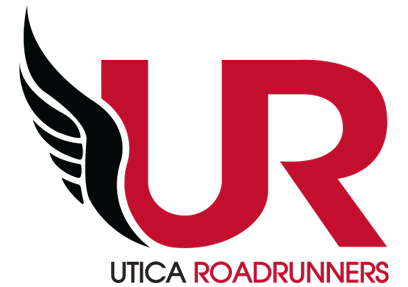 UTICA ROADRUNNERS BUSINESS MEETINGTuesday, January 11th, 6pm, Boilermaker OfficesBoard Attendance: Meeting called to order at: Motion to accept minutes of last meeting: Initial Business:-Red Jacket discussion and agreement of policy and procedure moving forward.-2022 Banquet updates.  March or May?COMMITTEE REPORTS Activities & Events –Andrew RubinoRaces - 2022NEW YEAR'S RUN at Accelerate-Jen Bachelder and Jeannine MaceraEvent was very successful.  We brought in a number of new faces and the event was good for the club, Accelerate, and SPI.THE UR SIX PACK-Jim Mott The bundle is open and will remain open until April 15th.  We currently have 42 people signed up for the bundle.  We will need to continue to push it in the coming weeks and months.Save Our Switchbacks - Sharon ScalaSaturday, April 16th. Registration opened separately on January first at a one day reduced price of $20.22.  19 people took advantage  and that puts registration already near 60 people.EB 5k Run-Rebecca Aceto-April 30th-Updates?  Timing?  Registration?  Location?  Permits?  Insurance?  Swag?Summer Sizzle - Jim MottProctor Park-Sunday, June 19, 2022The Sizzle falls on Juneteenth.  We will be working with the DEI Committee on creating potentially a nice weekend as they are hoping to hold a 5k around the same time.  Individual Registration is open.  This will not be a USATF event this year.Tunnel to Towers Utica 5k - Phil Trzcinski/Alex GonzalezAugust 21, 2022Falling Leaves - Mike BrychSunday, September 25th.  FL will be the only race not opening individual registration until July.  The only way to sign up will be through the bundle.  We will be working within the RRCA with this event and the 14k option.Skeleton Run - Rick Gloo Sunday, October 16th at Deerfield Town Park.  Individual registration is currently not open.Run 2 End World Hunger - Rocco FernalldRocco plans on a check presentation soon and there are many ideas of what to do moving forward.Virtual EventsScavenger Hunt-Individual registration is not open at this point and it will benefit the local Hospice workers.FIVE after FIVE-Jen Bachelder-plans for 2022.  Registration individually is currently open.Activities - LimitedSafety Run - Sharon ScalaAshley Mancini will be helping Sharon with this event at MCC.Scholarships - Andrew Rubino Updates and committee?  We have the GRIT Scholarship that was inspired by Phyllis Spohn Bates last year.  2022?Boilermaker Training Program - Tim and Joan KaneStart time?  Location?  Accelerate?  Needing leaders to be the point people of this event as Tim and Joan will serve as coaches.Youth XC Training Program - Nate Getman Nate has plans on bringing this back for 2022.Grand Prix - Gary LaShureGrand Prix events and calendar-We need to finalize our races for Grand Prix consideration.CNY Running Club Cup - Tim Kane Cup events for 2022?  Hoping to conclude with the UR Oktoberfest Marathon.  Syracuse Track Club had shown interest in joining this competition for 2022.Development Runs - Ashley ManciniTiming and other plans confiremd?  Start date confirmed?  Time of run?  Webpage clarification on guidelines?Activities - OngoingVolunteers- Travis Belanger Plans for 2022?  Red Jacket part of initial business?Social - Danielle Bliss and Sharon Scala New events for 2022.  Andrew Gracey from BOOM! has brought back his snowshoe series.  https://www.runreg.com/9781Thursday Night Fitness Accelerate - Wendy BowersCommitteesDiversity Committee - Alex Gonzalez/Melissa BarlettRun Against RacismMVCC Run Against Racism lecture event, February 7th, 4:30-6pm.  Has this been solidified?  Updates?Virtual Speaker Series/Nutrition and Wellness- Rick GlooThoughts on new speakers for 2022?  Jeff Galloway has been contacted to do a Virtual Speaking Evening.  No news yet.Administration & Finance – Sharon ScalaFinancial - Jen BachelderWe will be having our budget meeting on Thursday, January 13th at Babe’s at 6 pm.  There will be a ZOOM option. It is important for Race Directors to be present..  Merchandise - Sharon ScalaEquipment and Rental - Phil Trzcinski New trailer update?Membership - Rebecca AcetoWhat are the current numbers?  We had new members join us at the NYD Run.Webpage/Race Calendar - Melissa Barlett/Andrew RubinoMelissa did a great deal of work updating the page-thank you!Facebook & PR - Jen Bachelder/Andrew RubinoSocial Media Features on new members like we did in 2021?Clubs & Organizations Liaisons - Rick Gloo, Tim Kane (USATF and RRCA)Sponsorship - Julie BuehnerUtica First will continue their $5,000 level in 2022.  We have in-kind sponsorship deals currently with The Fitness Mill, Accelerate Sports and we are currently working on a partnership with SPI and Erik Weinberg.  Sybil Johnson will be contacted to help Julie develop some former sponsors we lost over the past few years.OLD BUSINESSWalking Chevron-Language is set-It was announced in the January SpliTimes.Race Directors’ Meeting-Saranac Brewery-Sybil JohnsonDate-February-Race DIrectors have been invited.  We were given a huge discounted fee from Saranac.Note:  Any Code of Conduct forms note signed by Board Members will need to be signed.  Please sign and give to Melissa.  Melissa and Jim will be looking at the by-laws soon and other club language to make updates and make things more consistent. Next MeetingMonday, Monday, February 14th, 2022 at Boilermaker Offices at 6 pm.  If there is a conflict we could meet on Feb. 7th.